Application Form (Part 1)Please note that Part 1 of the application form is not referred to when selecting candidates for interview but includes details which must be made available in order that North West Academies Trust may meet the exacting standards required of employers in education.Disability:  The Disability Discrimination Act of 1995 made it unlawful for employers to discriminate against their employees who are disabled and places a duty on the employer to make reasonable adjustments to enable the employee to undertake the work.  The definition in the Act is "People with disabilities are individuals who have, or have had, a physical or mental impairment which has a substantial and long term effect on his or her ability to carry out normal day to day activities".  If you do consider yourself to be disabled under the definition in the Act, please indicate this, even if you do not currently need any adjustments to undertake your job.Do you consider yourself to have a disability?	Yes	▢	No	▢	DeclarationI am aware that the post for which I am applying is exempt from the Rehabilitation of Offenders Act 1974 and therefore that all convictions, cautions and bind-overs, including those regarded as ‘spent’ must be declared.   I confirm that I have not been disqualified from working with children, am not named on the DfE ‘List 99’ or the ISA Children’s Barred List nor am I subject to any sanctions imposed by a regulatory body (e.g. the General Teaching Council)Do you have any convictions, cautions or bind-overs?                                           YES/NO If you  have answered ‘YES’, please attach full details in a sealed envelope marked 'Confidential', to include dates and where applicable, the nature of the imposed sanctionsFurther DeclarationsI agree that if my application is successful, I shall complete a Criminal Records Bureau disclosure application form so that an Enhanced Disclosure may be obtained by NWA Trust.I understand that for any employment I currently hold or have held in the past, on either a paid or voluntary basis, my employer will be asked by NWA Trust about disciplinary offences, including those relating to children or young people (whether the disciplinary action is current or expired), and whether I have been the subject of any child protection allegations or concerns and if so the outcome of any enquiry or disciplinary procedure. Where neither my current nor previous employment has involved working with children, my current employer will still be asked to comment on my suitability to work with children.I understand that the provision of false information is an offence, could result in the application being rejected or summary dismissal if an applicant has been selected and possible referral to the police and/or DfE Children’s Safeguarding Operation Unit.I understand and agree that The Trust may approach my previous employer for information to verify particular experience or qualifications before interview (unless I have made specific written request that my current employer is not contacted until after the interview).NotesApplications will only be accepted from candidates signing both parts 1 and 2 of the application form and who provide all of the information requested.Candidates should be aware that all posts in the school involve responsibility for safeguarding children.I agree to the above undertakings and certify that entries made on this form (or on any other form or document supplied) are complete and correct to the best of my knowledge.Signed:			Date:Application Form (Part 2)Please complete the application form fully. Your application may not be accepted if all of the information requested is not suppliedGeneral EducationFurther Education & TrainingMembership of Professional BodiesEmployment RecordPlease begin with your current or most recent position. This record must be complete and an explanation of any gap must be providedInterests & ExperienceReferencesOne referee must be your current or most recent employer; relatives and friends cannot be accepted as refereesDeclarationPlease email your completed application to: admin@oak-view-academy.co.uk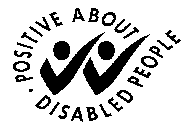 Position applied forReference numberTitleSurnameForenames (in full)Current Address


PostcodeTelephone (Home)Telephone (Mobile)Email address National Insurance NumberAre you legally eligible to be employed within the UK?                                 YES/NO
If you have a Work Permit, please provide the expiry date    Are you legally eligible to be employed within the UK?                                 YES/NO
If you have a Work Permit, please provide the expiry date    Do you require any special equipment or arrangements to be made to assist you at interview? If yes, please give details.Do you require any special equipment or arrangements to be made to assist you at interview? If yes, please give details.Where did you see the vacancy advertised?Where did you see the vacancy advertised?Do you have any family member or other connection at   North West Academy Trust or any school within the Trust? If yes please give detailsDo you have any family member or other connection at   North West Academy Trust or any school within the Trust? If yes please give detailsPosition applied forSurnameInitialsName of school/College(with attendance dates ‘from’ and ‘to’)SubjectGradeName of University/College(with attendance dates ‘from’ and ‘to’)SubjectGrade or ClassName of Professional BodyLevel of QualificationsName & address of employerFrom/ToJob Title(including a brief outline of your job role and responsibilities and reason for leaving)Current/leaving salaryNamePositionOrganisationAddressTelephone numberEmail addressRelationship to youWould it be possible to contact the above referee prior to interview?Would it be possible to contact the above referee prior to interview?YES NONamePositionOrganisationAddressTelephone numberEmail addressRelationship to youWould it be possible to contact the above referee prior to interview?Would it be possible to contact the above referee prior to interview?YES  NOI confirm that I have completed, signed and agree to be bound by the undertakings set out in part 1 of the application form.
I confirm that the information given on this form and that given on any other documents supplied is, to the best of my knowledge, true and complete. Any false statement may be sufficient cause for rejection or, if employed, dismissal.
The Data Protection Act 1988 – I understand that the information or data I have supplied may be processed and held on computer, and will be processed and held on personal records if I am appointed. The data may be processed by the school for the purposes of equality monitoring, compiling statistics and for the keeping of other employment records.
By signing and returning this application form I will be deemed to have given my explicit consent to the processing of data contained or referred to on it, including any information which may be considered to be sensitive data.
I confirm that my previous employer may be approached by the school to verify any particular experience or qualificationI confirm that I have completed, signed and agree to be bound by the undertakings set out in part 1 of the application form.
I confirm that the information given on this form and that given on any other documents supplied is, to the best of my knowledge, true and complete. Any false statement may be sufficient cause for rejection or, if employed, dismissal.
The Data Protection Act 1988 – I understand that the information or data I have supplied may be processed and held on computer, and will be processed and held on personal records if I am appointed. The data may be processed by the school for the purposes of equality monitoring, compiling statistics and for the keeping of other employment records.
By signing and returning this application form I will be deemed to have given my explicit consent to the processing of data contained or referred to on it, including any information which may be considered to be sensitive data.
I confirm that my previous employer may be approached by the school to verify any particular experience or qualificationI confirm that I have completed, signed and agree to be bound by the undertakings set out in part 1 of the application form.
I confirm that the information given on this form and that given on any other documents supplied is, to the best of my knowledge, true and complete. Any false statement may be sufficient cause for rejection or, if employed, dismissal.
The Data Protection Act 1988 – I understand that the information or data I have supplied may be processed and held on computer, and will be processed and held on personal records if I am appointed. The data may be processed by the school for the purposes of equality monitoring, compiling statistics and for the keeping of other employment records.
By signing and returning this application form I will be deemed to have given my explicit consent to the processing of data contained or referred to on it, including any information which may be considered to be sensitive data.
I confirm that my previous employer may be approached by the school to verify any particular experience or qualificationI confirm that I have completed, signed and agree to be bound by the undertakings set out in part 1 of the application form.
I confirm that the information given on this form and that given on any other documents supplied is, to the best of my knowledge, true and complete. Any false statement may be sufficient cause for rejection or, if employed, dismissal.
The Data Protection Act 1988 – I understand that the information or data I have supplied may be processed and held on computer, and will be processed and held on personal records if I am appointed. The data may be processed by the school for the purposes of equality monitoring, compiling statistics and for the keeping of other employment records.
By signing and returning this application form I will be deemed to have given my explicit consent to the processing of data contained or referred to on it, including any information which may be considered to be sensitive data.
I confirm that my previous employer may be approached by the school to verify any particular experience or qualificationSignedDate